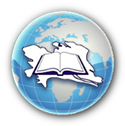 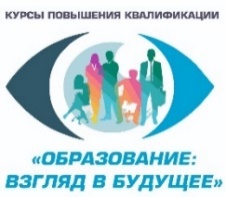 ДатыПримерные темы программ ПККатегории слушателей/Кураторы смены(наполняемость 1 смены - 100 человек)16.06 - 22.06«Технологии восстановления психологических ресурсов у участников образовательного процесса» Педагоги-психологиГБУ ДПО «Региональный социопсихологический центр»